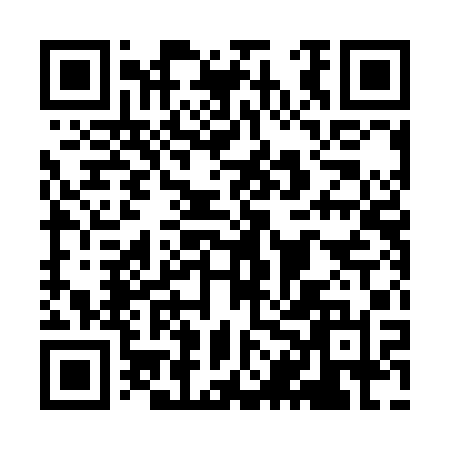 Prayer times for Obertiefental, GermanyWed 1 May 2024 - Fri 31 May 2024High Latitude Method: Angle Based RulePrayer Calculation Method: Muslim World LeagueAsar Calculation Method: ShafiPrayer times provided by https://www.salahtimes.comDateDayFajrSunriseDhuhrAsrMaghribIsha1Wed3:546:021:185:178:3410:342Thu3:516:011:185:188:3510:363Fri3:495:591:185:188:3710:384Sat3:465:581:175:198:3810:415Sun3:435:561:175:198:3910:436Mon3:415:551:175:208:4110:457Tue3:385:531:175:208:4210:488Wed3:365:521:175:218:4310:509Thu3:335:501:175:218:4510:5210Fri3:305:491:175:228:4610:5511Sat3:285:471:175:228:4710:5712Sun3:255:461:175:238:4910:5913Mon3:225:451:175:238:5011:0214Tue3:205:431:175:248:5111:0415Wed3:175:421:175:248:5311:0716Thu3:155:411:175:248:5411:0917Fri3:125:401:175:258:5511:1118Sat3:095:391:175:258:5611:1419Sun3:075:371:175:268:5811:1620Mon3:045:361:175:268:5911:1921Tue3:025:351:175:279:0011:2122Wed3:005:341:175:279:0111:2323Thu3:005:331:175:289:0211:2624Fri3:005:321:185:289:0311:2825Sat2:595:311:185:299:0411:2826Sun2:595:301:185:299:0611:2927Mon2:595:301:185:299:0711:2928Tue2:585:291:185:309:0811:3029Wed2:585:281:185:309:0911:3030Thu2:585:271:185:319:1011:3131Fri2:585:271:185:319:1111:31